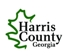 Harris County Recreation BoardMeeting MinutesSeptember 29, 2021Board Members Present:	Wade Pirkle, Mike Fuson, Brad Johnson, Steve Felt, Lee Starling, Rob Grant, Thomas Vowell, Garnett Ray, Sonja WilliamsonOthers Present:	Stephen Waskey– Recreation Director, Ashley Marston – Assistant Recreation DirectorBoard Members Absent:	Sondra MossCALL TO ORDERThe regular meeting of the Harris County Recreation Board was called to order at 7:02 PM on Sept 29th, 2021 at the Harris County Community Center by Chair Mike Fuson. APPROVAL OF AGENDALee Starling moved to approve the agenda, ? seconded.  Motion passed unanimously. APPROVAL OF MINUTESSept 30th of 2020 minutes:   Lee Starling moved to approve, Wade Pirkle seconded. Motion passed unanimously. Aug 25th 2021 minutes:  Lee Starling moved to approve, Brad Johnson seconded.  Motion passed unanimously.CHAIRPERSON’S REPORT3 members falling off this year: Brad Johnson, Mike Fuson and Garnett Ray.  All 3 would like to return and are getting their letters together to turn in.TREASURER’S REPORT$9,706 currently in the bank as of Sept 29th 2021Magazu scholarship fund has $1015 in it as of Sept 29th 2021The Treasurer’s report was reviewed. Sonja Williamson moved to approve, Thomas Vowell seconded.  Motion passed unanimously. RECREATION DIRECTOR’S REPORTNew baseball board approved in September for upcoming seasonFall baseball is mid-season and should finish up by Oct 28th Rails to Trails program going well and looking to start next phase soonCross Country program going wellSoccer is also mid-season and should finish up in early NovemberTotal kids in fall sports is almost back up to pre-covid numbersEllerslie Park is nearing completion and is close to being in a “maintenance only” phase, freeing up some of the extra help they have been using out thereOLD BUSINESSBackground checks – tabled until Oct meetingOut of County participation in Rec Sports – tabled until Oct meetingNEW BUSINESSCovid protocolNew items include adding a “72 hour” window along with parents self reporting to school instead of rec dept.  Ashley to send this info out to coachesCoaches need to adhere to preventative protocols for this to workFootball fieldNeed to find a new fieldLosing middle school field after this seasonTearing down the back half of the current middle schoolMaybe room at the current high school?Possible converting baseball fields at Moultrie to football fieldsPossible field below current HC jailNext Meeting Oct 27th at 7pm at HC Rec CenterADJOURNMENTLee Starling moved to adjourn the meeting; Sonja Williamson seconded; unanimously approved.Meeting was adjourned at 8:10pm						______________________________									Mike Fuson, ChairAttest:_______________________________Marston, Assistant Director, HC Recreation Department